INFLUENCE OF DIETARY ENERGY AND PROTEIN INTAKE ON YIELD AND COMPOSITION OF MILK IN CROSSBRED DAIRY COWS.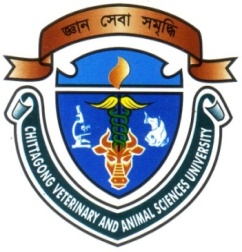 A Report By(SABUJ KANTI NATH)Roll No: 2008/58, Reg. No: 400Internship ID: D-39, Session : 2007-2008Submitted in partial of the requirement for the fulfillment of the degree of Doctor of Veterinary Medicine (DVM)Approved as to style and content by(MD. EMRAN HOSSAIN)Associate ProfessorDepartment of Animal Science & Nutrition   	Chittagong Veterinary and Animal Sciences UniversityKhulshi, Chittagong-4202INFLUENCE OF DIETARY ENERGY AND PROTEIN INTAKE ON YIELD AND COMPOSITION OF MILK IN CROSSBRED DAIRY COWS.INDEXSl. NoContentsPage No1.Abstract12.Introduction2-33.Materials And Methods4-64.Results And Discussion7-115.Conclusion126.References 13-15